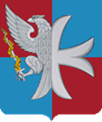 СОВЕТ ДЕПУТАТОВСЕЛЬСКОГО ПОСЕЛЕНИЯ НАЗАРЬЕВСКОЕОДИНЦОВСКОГО МУНИЦИПАЛЬНОГО РАЙОНАМОСКОВСКОЙ ОБЛАСТИРЕШЕНИЕ от 20.06.2017 № 3/28О назначении публичных слушаний по вопросувнесения изменений и дополнений в Устав сельского поселения Назарьевское Одинцовского муниципального района Московской областиВ целях приведения Устава сельского поселения Назарьевское Одинцовского муниципального района Московской области соответствие с федеральным законодательством, руководствуясь Федеральным законом от 06.10.2003 №131-ФЗ «Об общих принципах организации местного самоуправления в Российской Федерации», Уставом сельского поселения Назарьевское Одинцовского муниципального района Московской области, Положением о порядке организации и проведения публичных слушаний в сельском поселении Назарьевское Одинцовского муниципального района Московской области, утвержденным решением Совета депутатов сельского поселения Назарьевское от 25.03.2014 № 5/2, Порядком учета предложений жителей сельского поселения Назарьевское по проекту Устава сельского поселения Назарьевское Одинцовского муниципального района Московской области, проекту решения Совета депутатов сельского поселения Назарьевское о внесении изменений и дополнений в Устав сельского поселения Назарьевское Одинцовского муниципального района и участия жителей сельского поселения Назарьевское в  их обсуждении, утвержденным решением Совета депутатов сельского поселения Назарьевское от 20.02.2013 № 1/2, в целях обеспечения реализации прав граждан  на  непосредственное  участие  в осуществлении  местного  самоуправления, Совет депутатов сельского поселения Назарьевское Одинцовского муниципального района Московской областиРЕШИЛ:Назначить и провести 24 августа 2017 года в 18:00 часов в зале заседаний Администрации сельского поселения Назарьевское Одинцовского муниципального района Московской области, по адресу: Московская область, Одинцовский район, поселок Матвейково, д. 6 публичные слушания по вопросу внесения изменений и дополнений в Устав сельского поселения Назарьевское Одинцовского муниципального района Московской области (проект решения Совета депутатов сельского поселения Назарьевское Одинцовского муниципального района Московской области прилагается).2.	Замечания и предложения по вышеуказанному вопросу направлять в письменном виде (143021, Московская область, Одинцовский район,          поселок Матвейково, д. 6) и на адрес электронной почты sp.nazar@mail.ru в адрес Администрации сельского поселения Назарьевское Одинцовского муниципального района Московской области. Предложения принимаются ежедневно с 09:00 до 18:00, до 17:00 24 августа 2017 года включительно, кроме выходных и праздничных дней.2.1. Предложения должны содержать:- ссылки на абзац, пункт, часть, статью проекта;- текст проекта;- текст предложения к проекту и его обоснования;- текст проекта с учетом предложений;2.2. Предложения представляются гражданами Российской Федерации, проживающими на территории сельского поселения Назарьевское и обладающими активным избирательным правом. В предложениях должны быть указаны:- фамилия, имя, отчество жителя сельского поселения Назарьевское;- адрес регистрации жителя сельского поселения Назарьевское- личная подпись жителя сельского поселения Назарьевское.3.	Опубликовать настоящее решение в официальных средствах массовой информации и разместить на сайте Администрации сельского поселения Назарьевское Одинцовского муниципального района в информационно-телекоммуникационной сети «Интернет».4. Назначить ответственным за подготовку и проведение публичных слушаний начальника сектора правового, экономического и организационного обеспечения Администрации Матвееву Н.С.5. Контроль за организационным обеспечением подготовки и проведения публичных слушаний возложить на заместителя Руководителя Администрации Т.В. Векшину.6.	Контроль за исполнением настоящего решения возложить на Главу сельского поселения Назарьевское М.А. Шибанову.Глава сельского поселения 				                    М.А. Шибанова              Приложение к решению Совета депутатовсельского поселения Назарьевское Одинцовского муниципального районаМосковской областиот ___________ № _____ПРОЕКТРЕШЕНИЕ СОВЕТА ДЕПУТАТОВСЕЛЬСКОГО ПОСЕЛЕНИЯ НАЗАРЬЕВСКОЕОДИНЦОВСКОГО МУНИЦИПАЛЬНОГО РАЙОНАМОСКОВСКОЙ ОБЛАСТИО внесении изменений и дополнений в Устав сельского поселения Назарьевское Одинцовского муниципального района Московской областиВ целях приведения Устава сельского поселения Назарьевское в соответствие с Федеральным законом от 06.10.2003 № 131-ФЗ «Об общих принципах организации местного самоуправления в Российской Федерации» в ред. Федеральных законов от  03.04.2017 № 62-ФЗ, от 03.04.2017 № 64-ФЗ, принимая во внимание результаты публичных слушаний по вопросу внесения изменений и дополнений в Устав сельского поселения Назарьевское Одинцовского муниципального района Московской области, Совет депутатов сельского поселения Назарьевское Одинцовского муниципального района Московской областиР Е Ш И Л :1. Внести в Устав сельского поселения Назарьевское Одинцовского муниципального района Московской области, принятый решением Совета депутатов сельского поселения Назарьевское от 07.12.2005 № 1/4 (в редакции решений Совета депутатов сельского поселения Назарьевское Одинцовского муниципального района Московской области от 29.01.2010 № 1/1, 29.11.2010 № 4/10, 02.06.2011 № 1/4, 28.04.2012 № 1/4, 29.08.2013 № 2/9, 24.01.2014 № 1/1, 03.09.2014 № 2/9, 28.11.2014 № 3/5, 29.04.2015 № 1/9, 24.03.2016 № 5/20, 20.07.2016 № 1/22, 20.10.2016 № 3/23), изменения и дополнения:1.1. статью 13 Устава изложить в следующей редакции:«Статья 13.  Преобразование сельского поселения Назарьевское 1. Преобразованием сельского поселения Назарьевское является объединение сельского поселения Назарьевское, разделение сельского поселения Назарьевское, изменение статуса сельского поселения в связи с наделением его статусом городского поселения, присоединение сельского поселения Назарьевское к городскому округу с внутригородским делением.2. Преобразование сельского поселения Назарьевское осуществляется законами Московской области по инициативе населения, органов местного самоуправления, органов государственной власти Московской области, федеральных органов государственной власти в соответствии с Федеральным законом от 06.10.2003 № 131-ФЗ «Об общих принципах организации местного самоуправления в Российской Федерации». Инициатива населения о преобразовании сельского поселения Назарьевское реализуется в порядке, установленном федеральным законом и принимаемым в соответствии с ним законом Московской области для выдвижения инициативы проведения местного референдума. Инициатива органов местного самоуправления, органов государственной власти о преобразовании сельского поселения Назарьевское оформляется решениями соответствующих органов местного самоуправления, органов государственной власти. Закон Московской области о преобразовании муниципального образования не должен вступать в силу в период избирательной кампании по выборам органа местного самоуправления данного муниципального образования, в период кампании местного референдума.3. Объединение сельского поселения Назарьевское с иным поселением (иными поселениями), не влекущее изменения границ иных муниципальных образований, осуществляется с согласия населения каждого из поселений, выраженного представительным органом каждого из объединяемых поселений. 3.1. Объединение сельского поселения Назарьевское с городским округом осуществляется с согласия населения сельского поселения Назарьевское и городского округа, выраженного представительным органом сельского поселения Назарьевское и городского округа, а также с учетом мнения населения муниципального района, выраженного представительным органом соответствующего муниципального района. Объединение всех поселений, входящих в состав муниципального района, с городским округом осуществляется с согласия населения поселений, муниципального района и городского округа, выраженного представительным органом соответствующего поселения, муниципального района и городского округа. Сельское поселение Назарьевское, объединенное с городским округом, утрачивает статус муниципального образования. Муниципальный район, в котором все поселения, входившие в его состав, объединились с городским округом, утрачивает статус муниципального образования.4. Разделение сельского поселения Назарьевское, влекущее образование двух и более поселений, осуществляется с согласия населения каждого из образуемых поселений, выраженного путем голосования, предусмотренного частью 3 статьи 24 Федеральным законом от 06.10.2003 № 131-ФЗ «Об общих принципах организации местного самоуправления в Российской Федерации».5. Присоединение сельского поселения Назарьевское к городскому округу с внутригородским делением осуществляется с согласия населения поселения и городского округа с внутригородским делением в соответствии с их уставами, а также с учетом мнения населения муниципального района, из состава которого исключается указанное поселение, выраженного представительными органами указанных муниципальных образований.Поселение, присоединяемое к городскому округу с внутригородским делением, наделяется законом Московской области статусом внутригородского района.6. Изменение статуса сельского поселения Назарьевское в связи с наделением его статусом городского поселения осуществляется законом Московской области с согласия населения поселения, выраженного представительным органом поселения.7. Преобразование сельского поселения Назарьевское влечет создание вновь образованных муниципальных образований в случаях, предусмотренных частями 3, 4 настоящей статьи.».первое предложение части 7 статьи 28 Устава изложить в следующей редакции: «7. Осуществляющие свои полномочия на постоянной основе депутат, член выборного органа местного самоуправления, выборное должностное лицо местного самоуправления не вправе заниматься предпринимательской деятельностью лично или через доверенных лиц, участвовать в управлении коммерческой организацией или в управлении некоммерческой организацией (за исключением участия в управлении совета муниципальных образований субъекта Российской Федерации, иных объединений муниципальных образований, политической партией, участия в съезде (конференции) или общем собрании иной общественной организации, жилищного, жилищно-строительного, гаражного кооперативов, садоводческого, огороднического, дачного потребительских кооперативов, товарищества собственников недвижимости), кроме случаев, предусмотренных федеральными законами, и случаев, если участие в управлении организацией осуществляется в соответствии с законодательством Российской Федерации от имени органа местного самоуправления, а также иной оплачиваемой деятельностью, за исключением преподавательской, научной и иной творческой деятельности.».статью 28 Устава дополнить частями 7.4, 7.5., 7.6.  следующего содержания:«7.4. Проверка достоверности и полноты сведений о доходах, расходах, об имуществе и обязательствах имущественного характера, представляемых в соответствии с законодательством Российской Федерации о противодействии коррупции депутатом, членом выборного органа местного самоуправления, выборным должностным лицом местного самоуправления, проводится по решению высшего должностного лица субъекта Российской Федерации (руководителя высшего исполнительного органа государственной власти субъекта Российской Федерации) в порядке, установленном законом субъекта Российской Федерации.7.5. При выявлении в результате проверки, проведенной в соответствии с частью 7.4 настоящей статьи, фактов несоблюдения ограничений, запретов, неисполнения обязанностей, которые установлены Федеральным законом от 25 декабря 2008 года № 273-ФЗ «О противодействии коррупции», Федеральным законом от 3 декабря 2012 года № 230-ФЗ «О контроле за соответствием расходов лиц, замещающих государственные должности, и иных лиц их доходам», Федеральным законом от 7 мая 2013 года № 79-ФЗ «О запрете отдельным категориям лиц открывать и иметь счета (вклады), хранить наличные денежные средства и ценности в иностранных банках, расположенных за пределами территории Российской Федерации, владеть и (или) пользоваться иностранными финансовыми инструментами», высшее должностное лицо субъекта Российской Федерации (руководитель высшего исполнительного органа государственной власти субъекта Российской Федерации) обращается с заявлением о досрочном прекращении полномочий депутата, члена выборного органа местного самоуправления, выборного должностного лица местного самоуправления в орган местного самоуправления, уполномоченный принимать соответствующее решение, или в суд.7.6. Сведения о доходах, расходах, об имуществе и обязательствах имущественного характера, представленные лицами, замещающими муниципальные должности, размещаются на официальных сайтах органов местного самоуправления в информационно-телекоммуникационной сети «Интернет» и (или) предоставляются для опубликования средствам массовой информации в порядке, определяемом муниципальными правовыми актами.».1.4. часть 9 статьи 28 Устава дополнить абзацем следующего содержания:«В случае обращения высшего должностного лица Московской области (руководителя высшего исполнительного органа государственной власти Московской области) с заявлением о досрочном прекращении полномочий депутата Совета депутатов сельского поселения Назарьевское днем появления основания для досрочного прекращения полномочий является день поступления в Совет депутатов сельского поселения Назарьевское данного заявления.».первое предложение второго абзаца части 13 статьи 29 Устава изложить в следующей редакции: «Глава сельского поселения Назарьевское не вправе заниматься предпринимательской деятельностью лично или через доверенных лиц, участвовать в управлении коммерческой организацией или в управлении некоммерческой организацией (за исключением участия в управлении совета муниципальных образований субъекта Российской Федерации, иных объединений муниципальных образований, политической партией, участия в съезде (конференции) или общем собрании иной общественной организации, жилищного, жилищно-строительного, гаражного кооперативов, садоводческого, огороднического, дачного потребительских кооперативов, товарищества собственников недвижимости), кроме случаев, предусмотренных федеральными законами, и случаев, если участие в управлении организацией осуществляется в соответствии с законодательством Российской Федерации от имени органа местного самоуправления, а также иной оплачиваемой деятельностью, за исключением преподавательской, научной и иной творческой деятельности.».первое предложение пятого абзаца части 13 статьи 29 Устава изложить в следующей редакции: «Глава сельского поселения Назарьевское должен соблюдать ограничения, запреты, исполнять обязанности, которые установлены Федеральным законом от 25 декабря 2008 года № 273-ФЗ «О противодействии коррупции», Федеральным законом от 3 декабря 2012 года № 230-ФЗ «О контроле за соответствием расходов лиц, замещающих государственные должности, и иных лиц их доходам», Федеральным законом от 7 мая 2013 года № 79-ФЗ «О запрете отдельным категориям лиц открывать и иметь счета (вклады), хранить наличные денежные средства и ценности в иностранных банках, расположенных за пределами территории Российской Федерации, владеть и (или) пользоваться иностранными финансовыми инструментами». ».часть 2.2 статьи 30.1. Устава изложить в следующей редакции:«2.2. Руководитель Администрации должен соблюдать ограничения, запреты, исполнять обязанности, которые установлены Федеральным законом от 25 декабря 2008 года № 273-ФЗ «О противодействии коррупции», Федеральным законом от 3 декабря 2012 года № 230-ФЗ «О контроле за соответствием расходов лиц, замещающих государственные должности, и иных лиц их доходам», Федеральным законом от 7 мая 2013 года № 79-ФЗ «О запрете отдельным категориям лиц открывать и иметь счета (вклады), хранить наличные денежные средства и ценности в иностранных банках, расположенных за пределами территории Российской Федерации, владеть и (или) пользоваться иностранными финансовыми инструментами».».1.8. Дополнить статью 30.1. Устава частью 3.1. следующего содержания:«3.1. Контракт с Руководителем Администрации может быть расторгнут в судебном порядке на основании заявления высшего должностного лица субъекта Российской Федерации (руководителя высшего исполнительного органа государственной власти субъекта Российской Федерации) в связи с несоблюдением ограничений, запретов, неисполнением обязанностей, которые установлены Федеральным законом от 25 декабря 2008 года № 273-ФЗ «О противодействии коррупции», Федеральным законом от 3 декабря 2012 года № 230-ФЗ «О контроле за соответствием расходов лиц, замещающих государственные должности, и иных лиц их доходам», Федеральным законом от 7 мая 2013 года № 79-ФЗ «О запрете отдельным категориям лиц открывать и иметь счета (вклады), хранить наличные денежные средства и ценности в иностранных банках, расположенных за пределами территории Российской Федерации, владеть и (или) пользоваться иностранными финансовыми инструментами», выявленными в результате проверки достоверности и полноты сведений о доходах, расходах, об имуществе и обязательствах имущественного характера, представляемых в соответствии с законодательством Российской Федерации о противодействии коррупции.».1.9. пункт 3 части 8 статьи 30.1. Устава изложить в следующей редакции: «3)  расторжения контракта, в соответствии с частью 3 или 3.1 настоящей статьи;».2. Представить настоящее решение в Управление Министерства юстиции Российской Федерации по Московской области для проведения правовой экспертизы и государственной регистрации.3. Опубликовать настоящее решение в официальных средствах массовой информации и разместить на сайте Администрации сельского поселения Назарьевское Одинцовского муниципального района в информационно-телекоммуникационной сети «Интернет».4. Контроль за исполнением настоящего решения возложить на Главу сельского поселения Назарьевское М.А. Шибанову.Глава сельского поселения Назарьевское                                   М.А. Шибанова